府教育庁では、地域全体で子どもたちの成長を支え、地域を創生する活動を活性化するために、教育コミュニティづくりを推進しています。このたび、３月２日（土曜日）にドーンセンターにおいて、「令和５年度大阪府『教育コミュニティづくり』実践交流会」を開催しました。この交流会は、大阪市教育委員会、堺市教育委員会との共催により、オール大阪で教育コミュニティづくりを推進するため、毎年、府内の各地域や団体の実践事例を互いに学びあうものです。また、今年度は５年ぶりに、教育コミュニティづくり博覧会と題し、「実演・展示ブース」を開設しました。１．実践報告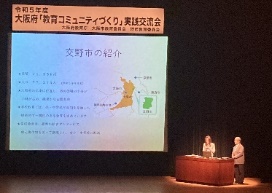 ２．講演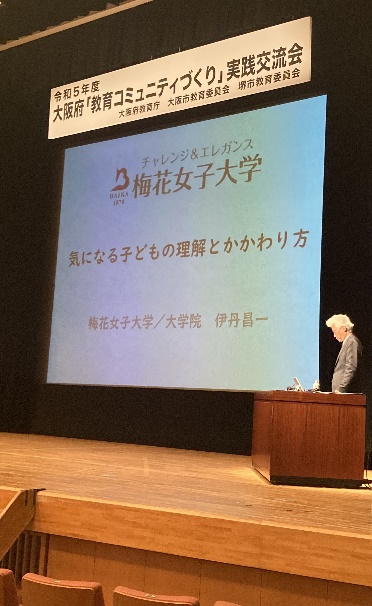 ３．教育コミュニティづくり博覧会「実演・展示ブース」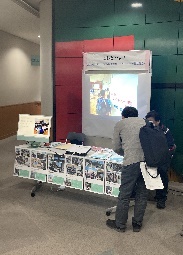 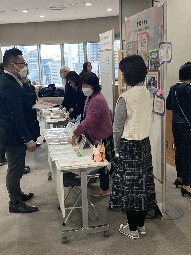 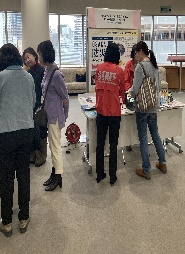 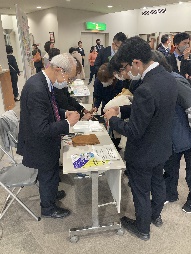 